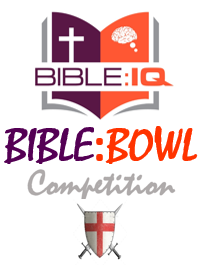 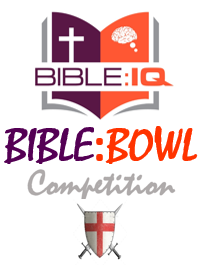      Genesis 1:1In the beginning God created the heavens and the earth. (NIV)     Psalm 119:11 I have hidden your word in my heart that I might not sin against you. (NIV)     Psalm 119:105 Your word is a lamp for my feet, a light on my path. (NIV)     Proverbs 3:5 Trust in the LORD with all your heart and lean not on your own understanding; (NIV)Isaiah 55:8 “For my thoughts are not your thoughts, neither are your ways my ways,” declares the LORD. (NIV)Matthew 22:37 Jesus replied: “Love the Lord your God with all your heart and with all your soul and with all your mind.’ (NIV) Matthew 28:19 Therefore go and make disciples of all nations, baptizing them in the name of the Father and of the Son and of the Holy Spirit, (NIV)John 1:1 In the beginning was the Word, and the Word was with God, and the Word was God. (NIV)John 3:16 For God so loved the world that he gave his one and only Son, that whoever believes in him shall not perish but have eternal life. (NIV)John 10:10 The thief comes only to steal and kill and destroy; I have come that they may have life, and have it to the full. (NIV)John 11:25 Jesus said to her, "I am the resurrection and the life. The one who believes in me will live, even though they die; (NIV)John 13:35 By this everyone will know that you are my disciples, if you love one another.” (NIV)John 14:6 Jesus answered, “I am the way and the truth and the life. No one comes to the Father except through me. (NIV)Romans 3:23 for all have sinned and fall short of the glory of God, (NIV)Romans 6:23 For the wages of sin is death, but the gift of God is eternal life in Christ Jesus our Lord. (NIV)Romans 10:17 Consequently, faith comes from hearing the message, and the message is heard through the word about Christ. (NIV)2 Corinthians 5:17 Therefore, if anyone is in Christ, the new creation has come: The old has gone, the new is here! (NIV)Ephesians 2:8 For it is by grace you have been saved, through faith – and this is not from yourselves, it is the gift of God – (NIV) Philippians 4:6 Do not be anxious about anything, but in every situation, by prayer and petition, with thanksgiving, present your requests to God. (NIV)Philippians 4:13 I can do all this through him who gives me strength. (NIV)1 Thessalonians 5:18 give thanks in all circumstances; for this is God’s will for you in Christ Jesus. (NIV)2 Timothy 1:7 For the Spirit God gave us does not make us timid, but gives us power, love and self-discipline. (NIV)Hebrews 13:8 Jesus Christ is the same yesterday and today and forever. (NIV)James 1:22 Do not merely listen to the word, and so deceive yourselves. Do what it says. (NIV)James 4:7 Submit yourselves, then, to God. Resist the devil, and he will flee from you. (NIV)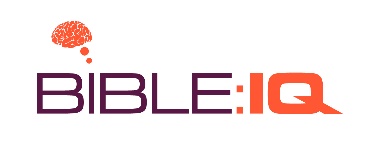 